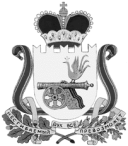 ВЯЗЕМСКИЙ РАЙОННЫЙ СОВЕТ ДЕПУТАТОВРЕШЕНИЕот 25.05.2021  № 53О внесении изменений в решение Вяземского районного Совета  депутатов  от  30.12.2020 № 81Рассмотрев ходатайство Администрации муниципального образования «Вяземский район» Смоленской области о внесении изменений в решение Вяземского районного Совета депутатов  от 30.12.2020 № 81, руководствуясь  Уставом муниципального образования «Вяземский район» Смоленской области, Вяземский районный Совет депутатовРЕШИЛ:1. Внести  в  решение Вяземского районного Совета депутатов  от 30.12.2020 № 81  «Об утверждении перечня государственного имущества Смоленской области, передаваемого в муниципальную собственность муниципального образования «Вяземский район» Смоленской области», следующие изменения:-  в  приложении  № 1 «Перечень имущества, передаваемого в муниципальную собственность муниципального образования «Вяземский район» Смоленской области», из государственной собственности Смоленской области», в позиции 9 «Рабочая станция»  в столбце  «Серийный номер» следует  правильным считать:2. Остальные пункты,  указанные в  решении,  оставить без изменения.Председатель  Вяземского районного  Совета депутатов		                  				        В.М. НикулинНаименование имуществаСерийный номерЦена за ед. (руб.)Кол-во (шт.)Сумма (руб.)9.  Рабочая станцияKBLMTJ016154KBLMTJ016148KBLMTJ016175KBLMTJ017090KBLMTJ016005KBLMTJ017024KBLMTJ016490KBLMTJ016480KBLMTJ016477KBLMTJ01624534 470,0010344 700,00